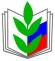 Профсоюз работников народного образования и науки Российской Федерации(ОБЩЕРОССИЙСКИЙ ПРОФСОЮЗ ОБРАЗОВАНИЯ)Краснодарская краевая территориальная организацияТЕМРЮКСКАЯ РАЙОННАЯ ТЕРРИТОРИАЛЬНАЯ ОРГАНИЗАЦИЯ353500, Краснодарский край, г. Темрюк, ул. Таманская, 11            тел.5-31-48Уважаемые председатели первичных профсоюзных организаций!31 января 2018 года в актовом зале МАОУ СОШ № 13 г. Темрюка в 10.00. утра состоится семинар-совещание председателей первичных профсоюзных организаций школ, дошкольных учреждений и учреждений дополнительного образования. На нем будут рассмотрены вопросы:- «О недопустимости нарушений Законодательства в сфере противодействия коррупции, экстремистской деятельности в учреждениях образования»;- об изменениях в Законе Краснодарского края от 23.07.2015 года № 3232-КЗ «Об установлении специальностей и муниципальных образований на территории, которых гражданам, работающим по основному месту работы, предоставляются земельные участки, находящиеся в государственной или муниципальной собственности, в безвозмездное пользование»;- Положение о размере и порядке предоставления компенсационной выплаты за наем жилья педагогическим работникам.Ваше присутствие на данном семинаре-совещании обязательно. Просьба иметь с собой приказ на безналичное отчисление профсоюзных взносов на 1.01.2018 г. (тем кто не сдал).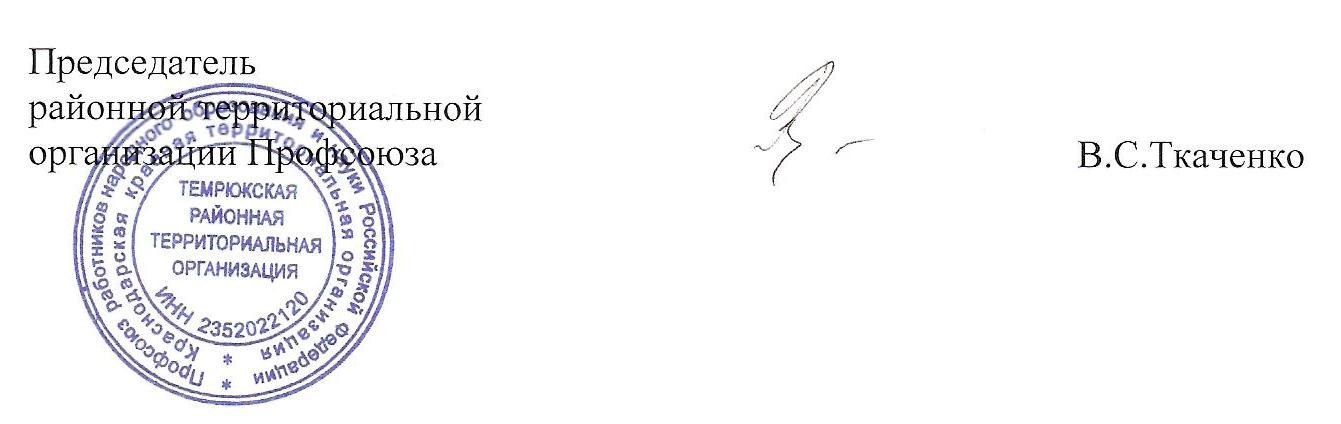 